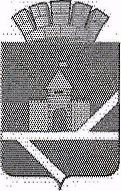                          Российская Федерация                          Свердловская областьАДМИНИСТРАЦИЯ  ПЫШМИНСКОГО ГОРОДСКОГО ОКРУГАРАСПОРЯЖЕНИЕот 29.08.2018                                                                                                 № 836пгт. ПышмаОб утверждении комплексного плана мероприятий по профилактике энтеровирусной инфекции на территории Пышминского городского округа         На основании Предложения  главного государственного санитарного врача по Талицкому, Байкаловскому, Тугулымскому районам, городу Камышлов, Камышловскому и Пышминскому районам Н.М. Яковлевой  от 27 августа 2018 года № 66-14-17/09-3237-2018, в целях ограничения распространения вирусных инфекций на территории Пышминского городского округа 1. Утвердить комплексный план мероприятий по профилактике энтеровирусных инфекций на территории Пышминского городского округа (приложение №1).2. Рекомендовать, руководителям организаций, учреждений и предприятий независимо от организационно-правовой формы, расположенных на территории Пышминского городского округа обеспечить исполнение и контроль за выполнением мероприятий Плана.3. Заведующим территориальных управлений администрации Пышминского городского округа: 3.1.принять действенные меры в пределах своих полномочий по ликвидации мест несанкционированной торговли продовольственными товарами;3.2. требовать, в пределах своих полномочий, от юридических лиц и индивидуальных предпринимателей, выполнение требований санитарного законодательства в процессе производства, хранения и продажи продовольственных товаров, обеспечения населения доброкачественной водой и предоставление населению качественных услуг;3.3. взять по особый  контроль проведение мероприятий по санитарной очистке территорий населенных пунктов;3. Директору МКУ ПГО «Управление образования» Ю.А. Шемякину организовать ведомственный контроль за организацией профилактических, противоэпидемических мероприятий по энтеровирусной инфекции в образовательных организациях для детей и подростков. 4. МУП ПГО «Водоканалсервис», МУП ЖКХ «Черемышское», СПК «Калининский», СПК «Кирова» организовать необходимые условия для обеспечения населения питьевой водой надлежащего качества. Обеспечить готовность техники для подвоза воды (при необходимости).5.  МУП Пышмиснкое «АТП» (Ржаникову В.Б.) обеспечить ежедневную уборку и мытье салонов автобусов (полы, поручни, сидения) с использованием моющих и дезинфицирующих средств.6. Рекомендовать главному врачу ГБУЗ СО «Пышминская ЦРБ» Л.Г. Телегиной:  6.1. обеспечить готовность медицинского персонала к оказанию специализированной медицинской помощи больным энтеровирусными инфекциями и организацией профилактических, противоэпидемических мероприятий, в том числе  в образовательных организациях для детей и подростков;6.2. обеспечить готовность резервного коечного фонда для госпитализации предполагаемых больных энтеровирусной инфекцией в ГБУЗ СО «Пышминская ЦРБ», также соответствующего наличия лекарственных средств, медицинского персонала и т.д. 7. Настоящее распоряжение  разместить на официальном сайте Пышминского городского округа в сети Интернет.8. Контроль за выполнением настоящего распоряжения возложить на заместителя главы администрации Пышминского городского округа по социальным вопросам А.А. Варлакова.  Глава Пышминского городского округа                                          В.В. Соколов